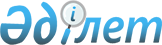 "Тексерулер тағайындау туралы актілерді, тоқтату, қайта жаңғырту, тексеру мерзімдерін ұзарту туралы хабарламаларды, қатысушылардың құрамын өзгерту туралы актілерді тіркеу және тексеру мен оның нәтижелері жөніндегі ақпараттық есепке алу құжаттарын ұсыну  ережесін бекіту туралы" Қазақстан Республикасы Бас Прокурорының 2013 жылғы 19 маусымдағы № 63 бұйрығына өзгерістер мен толықтырулар енгізу туралы
					
			Күшін жойған
			
			
		
					Қазақстан Республикасының Бас прокурорының м.а. 2013 жылғы 09 желтоқсандағы № 112 бұйрығы. Қазақстан Республикасының Әділет министрлігінде 2013 жылы 20 желтоқсанда № 9003 тіркелді. Күші жойылды - Қазақстан Республикасы Бас Прокурорының 2015 жылғы 29 мамырдағы № 67 бұйрығымен      Ескерту. Күші жойылды - ҚР Бас Прокурорының 29.05.2015 № 67 (алғаш ресми жарияланғаннан кейін он күнтізбелік күн өткен соң күшіне енеді) бұйрығымен.      Тексерулерді тағайындау туралы актілерді электрондық тіркеуге көшіру арқылы мемлекеттік құқықтық ақпараттық статистикалық жүйені одан әрі жетілдіру және дамыту мақсатында, «Прокуратура туралы» 1995 жылғы 21 желтоқсандағы Қазақстан Республикасы Заңының 11-бабы 4-1) тармақшасын басшылыққа ала отырып, БҰЙЫРАМЫН:



      1. Нормативтік құқықтық актілерді мемлекеттік тіркеу тізілімінде № 8518 болып тіркелген, «Казахстанская правда» газетінің 2013 жылғы 26 маусымдағы № 216 (27490), «Егемен Қазақстан» газетінің 2013 жылғы 26 маусымдағы № 156 (28095), «Заң» газетінің 2013 жылғы 20 маусымдағы № 90 (2465) сандарында жарияланған, «Тексерулер тағайындау туралы актілерді, тоқтату, қайта жаңғырту, тексеру мерзімдерін ұзарту туралы хабарламаларды, қатысушылардың құрамын өзгерту туралы актілерді тіркеу және тексеру мен оның нәтижелері жөніндегі ақпараттық есепке алу құжаттарын ұсыну ережесін бекіту туралы» Қазақстан Республикасы Бас Прокурорының 2013 жылғы 19 маусымдағы № 63 бұйрығына келесі өзгерістер мен толықтырулар енгізілсін:



      аталған бұйрықпен бекітілген Тексерулер тағайындау туралы актілерді, тоқтату, қайта жаңғырту, тексеру мерзімдерін ұзарту туралы хабарламаларды, қатысушылардың құрамын өзгерту туралы актілерді тіркеу және тексеру мен оның нәтижелері жөніндегі ақпараттық есепке алу құжаттарын ұсыну ережесінде (бұдан әрі - Ереже):



      3-тармақтың 1) тармақшасы келесі редакцияда жазылсын:



      «1) ақпараттық есепке алу құжаты (бұдан әрі – АЕҚ) - оның негізінде мемлекеттік құқықтық статистика және арнайы есепке алу деректері қалыптасатын белгіленген үлгідегі құқықтық статистикалық ақпараттың (№1-П нысанды есепке алу карточкасы және талон-хабарлама) материалдық (қағаз, магниттік, оптикалық және басқа да) жеткізгіші;»;



      6-тармақтың бірінші бөлігі мынадай редакцияда жазылсын:



      «Тексеру тағайындау туралы актіні тіркеу құқықтық статистика және арнайы есепке алу органы тарапынан, «Қазақстан Республикасының Ұлттық Банкі туралы» 1995 жылғы 30 наурыздағы Қазақстан Республикасы Заңында көзделген жағдайларды қоспағанда, тексеру басталғанға дейін тексеру объектісінің тіркелу орны бойынша немесе оның өз қызметін жүзеге асыру орны бойынша жүргізіледі.»;



      14-тармақ мынадай редакцияда жазылсын: 



      «Тексеруді тоқтатқан, қайта жаңғыртқан, сондай-ақ тексеруге қатысатын тұлғалардың құрамы өзгерген жағдайда тіркеу субъектісі құқықтық статистика және арнайы есепке алу органына осы Ереженің 9-қосымшасына сәйкес №1-П нысан бойынша Қазақстан Республикасының мемлекеттік органы жүзеге асыратын тексеру туралы мәліметтерді есепке алу карточкасына талон-хабарламаны (бұдан әрі - талон-хабарлама) жолдайды. 



      Тексерілетін субъектіге хабарлама жасау Заңның 10-бабы 3-тармағында, 19-бабы 4-тармағында және 20-бабы 1-тармағында көзделген тәртіпте жүргізіледі. 



      Бұл ретте, тексеру тағайындау, тоқтату, қайта жаңғырту немесе тексеру мерзімдерін ұзарту, сондай-ақ салық қызметінің органдары жүзеге асыратын тексеруге қатысатын адамдардың құрамын өзгерту жөніндегі актілерді тіркеу тәртібі Қазақстан Республикасының Салық кодексінің 89-тарауымен айқындалады;»;



      15-тармақтың бірінші бөлігі мынадай редакцияда жазылсын:



      «15. Тіркеу субъектісі Қазақстан Республикасының Салық кодексінің 89-тарауында көзделген жағдайларды қоспағанда тексеру аяқталуы бойынша үш жұмыс күні ішінде құқықтық статистика және арнайы есепке алу органына талон-хабарламаны, егер электрондық тіркелген жағдайда оның электрондық форматын ұсынады. 



      18-тармақ мынадай редакцияда жазылсын:



      «18. Егер салыстыру немесе мемлекеттік тіркеу субъектілерінде тексеру жүргізу барысында тіркеуден өтпеген тексеру тағайындау туралы актіні, немесе тексеру тағайындау туралы актіні шығармай жүргізілген тексерулер анықталған жағдайда, мемлекеттік тіркеу субъектісі алдын ала өзінің тіркеу журналында тиісті жазу жазып, оларды анықтаған сәттен бастап үш жұмыс күні ішінде құқықтық статистика және арнайы есепке алу органына тіркелмеген тексерулерге толтырылған №1-П нысанды есепке алу каточкаларын және талон-хабарламаларды ұсынады.»;



      20-тармақтың бесінші бөлігі мынадай редакцияда жазылсын:



      «Тексеру тағайындау туралы актілердің, №1-П нысанды есепке алу каточкаларының, талон-хабарламалардың мәліметтері негізінде құқықтық статистика және арнайы есепке алу органы мемлекеттік органдар жүргізетін тексерулер туралы орталықтандырылған мемлекеттік деректер банкін жүргізеді.»;



      21-тармақ мынадай редакцияда жазылсын:



      «21. Жоспарда мемлекеттік органның атауы, реттік нөмірі, тексеру объектісінің атауы, жеке сәйкестендіру нөмірі (бұдан әрі – ЖСН) немесе бизнес сәйкестендіру нөмірі (бұдан әрі – БСН), шағын кәсіпкерлік субъектісінің мемлекеттік тіркелу күні, оның орналасқан жері немесе қызметті жүзеге асыру орны, тәуекел тобы көрсетіледі»;



      4-тараудың атауы мынадай редакцияда жазылсын:



      «4. № 1-П нысанды есепке алу карточкасын және талон-хабарламаны толтыру тәртібі»;



      22-тармақтың бірінші бөлігі мынадай редакцияда жазылсын:



      «22. №1-П нысанды есепке алу карточкасының және талон-хабарламаның деректемелерін тексеруді жүзеге асырушы тұлға баспа әріптермен, қысқартуларсыз толтыруы тиіс.»;



      23-тармақ мынадай редакцияда жазылсын:



      «23. Тексеру нәтижелері бойынша құқықтық статистика және арнайы есепке алу органдарына тексеру аяқталғаннан соң үш жұмыс күнінен кешіктірілмей ұсынылатын талон-хабарлама толтырылады.»;



      24-тармақ мынадай редакцияда жазылсын:



      «24. Талон-хабарламаны ұсыну тексеруді аяқталған ретінде есептеуге негіз болып табылады.»;



      32-тармақ мынадай редакцияда жазылсын:



      «32. №1-П нысанды есепке алу карточканың және талон-хабарламаның негізінде құқықтық статистика және арнайы есепке алудың аумақтық органдары Ереженің 11-қосымшасына сәйкес нысан бойынша «Қазақстан Республикасының мемлекеттік органдары жүзеге асыратын тексерулерді тағайындау туралы актілерді тіркеу туралы» №1-П нысанды есепті (бұдан әрі – №1-П нысанды есеп) қалыптастырады.»;



      34-тармақта:



      бірінші бөлік мынадай редакцияда жазылсын:



      «34. Жолдар мен бағандардың деректері барлық тіркеу субъектілері бойынша бірдей болып келетін №1-П нысанды есеп ұлғаю нәтижесімен бірыңғай нысан бойынша құрылады.»;



      1) тармақша мынадай редакцияда жазылсын:



      «1) 1-жолда талон-хабарламалары есептік кезеңнің соңына келіп түспеген, аяқталмаған тексерулердің қалдығы көрсетіледі;»;



      4) тармақша мынадай редакцияда жазылсын:



      «4) 4-жол (талон-хабарлама бар болғанда) аяқталған тексерулердің санын көрсетеді;»;



      Тексерулерді тағайындау туралы актілерді есепке алу журналында:



      13-бағанның атауы мынадай редакцияда жазылсын:



      «Құқықтық статистика және арнайы есепке алу органына талон-хабарламаны ұсыну күні»;



      Тексерулерді тағайындау туралы тіркелген актілерді есепке алу кітабында:



      13-бағанның атауы мынадай редакцияда жазылсын:



      «Құқықтық статистика және арнайы есепке алу органына талон-хабарламаны ұсыну күні»;



      «Қазақстан Республикасының мемлекеттік органдары жүзеге асыратын тексерулерді тағайындау туралы актілерді тіркеу туралы» №1-П нысанды есепте:



      реттік нөмірі 4 болып табылатын жол мынадай редакцияда жазылсын:»;

      Ереженің 3, 4, 9 және 10-қосымшалары осы бұйрықтың 1, 2, 3 және  4-қосымшаларына сәйкес редакцияда жазылсын;».



      2. Қазақстан Республикасы Бас прокуратурасының Құқықтық статистика және арнайы есепке алу жөніндегі комитеті (бұдан әрі – Комитет) осы бұйрықты:



      1) Қазақстан Республикасының Әділет министрлігіне мемлекеттік тіркеу үшін;



      2) құқықтық статистика және арнайы есепке алу субъектілеріне, Қазақстан Республикасы Бас прокуратурасының мүдделі құрылымдық бөлімшелеріне мәлімет және қызметте пайдалану үшін, Комитеттің аумақтық органдарына орындау үшін жолдасын.



      3. Осы бұйрықтың орындалуын бақылау Комитет Төрағасына жүктелсін. 



      4. Осы бұйрық ресми жарияланған күнінен бастап қолданысқа енгізіледі.      Қазақстан Республикасы

      Бас Прокурорының м.а.                          И. Меркель

Қазақстан Республикасы Бас

Прокурорының        

2013 жылғы 9 желтоқсандағы

№ 112 бұйрығына 1-қосымша

Қазақстан Республикасы Бас    

Прокурорының 2013 жылғы "_"   

______№____ бұйрығымен        

бекітілген Тексерулер тағайындау 

туралы актілерді, тоқтату, қайта 

жаңғырту, тексеру мерзімдерін   

ұзарту туралы хабарламаларды,   

қатысушылардың құрамын өзгерту   

туралы актілерді тіркеу және тексеру

мен оның нәтижелері жөніндегі   

ақпараттық есепке алу құжаттарын  

ұсыну ережесіне 3-қосымша    Үлгілік нысан 

Тексеру тағайындау жөніндегі акт №_______________________ қаласы 20____жылғы «__» __________1. Мемлекеттік органның атауы _______________________________________

_____________________________________________________________________

2. Тексеру жүргізуге уәкілетті тұлғаның (тұлғалардың) Т.А.Ә.

(ол болған кезде) және лауазымы,_____________________________________

_____________________________________________________________________

3. Тексеру жүргізуге қатыстырылатын мамандар, кеңесшілер және сарапшылар туралы мәліметтер ________________________________________

_____________________________________________________________________

_____________________________________________________________________

_____________________________________________________________________

4. Тексерілетін субъектінің атауы немесе оған қатысты тексеру жүргізу

тағайындалған жеке тұлғаның Т.А.Ә. (ол болған кезде), оның орналасқан

жері, сәйкестендіру нөмірі (ЖСН/БСН), аумақтың телімі. Филиал және

(немесе) заңды тұлғаның өкілдігі тексерілген жағдайда оның атауы мен

орналасқан жері көрсетілсін _________________________________________

_____________________________________________________________________

5. Тексеру тағайындау нысаны ________________________________________

_____________________________________________________________________

6. Тексеру жүргізу мерзімі __________________________________________

7. Тексеру жүргізудің құқықтық негіздері, соның ішінде міндетті

талаптары тексеруге жататын нормативтік құқықтық актілер

_____________________________________________________________________

_____________________________________________________________________

8. Тексерілетін кезең _______________________________________________

_____________________________________________________________________

(актілерге қол қою уәкілеті бар тұлғаның қолы және Т.А.Ә.)20__жылғы «___»________                        мемлекеттік

                                              органның мөрі_____________________________________________________________________

       (актіні тіркеген тұлғаның лауазымы, Т.А.Ә., қолы)Тіркеу мөртабаны 

Тексерілетін субъектінің бақылау және қадағалау

жүргізу кезіндегі құқықтары мен міндеттері

      1. Бақылау және қадағалау жүргізу кезінде тексерілетін субъектілер мыналарға:



      1) тексеру жүргізу үшін объектіге келген бақылау және қадағалау органдарының лауазымды адамдарын мынадай:



      жоспарлы тексерулер тағайындалған кезде алдыңғы тексерулерге қатысты уақыт аралығы сақталмаған;



      тексеру тағайындау туралы актіде көрсетілген мерзімдер асып кеткен не өтіп кеткен, Заңда белгіленген мерзімдерге сәйкес келмеген;



      Заңның 16-бабы 7-тармағының 2), 4), 6), 7) және  8)тармақшаларында көзделген жағдайларды қоспағанда, мемлекеттік орган белгілі бір мәселе бойынша, белгілі бір кезеңде бұрын тексеру жүргізілген тексерілетін субъектіге қатысты көрінеу қайта тексеру тағайындаған;



      егер алдыңғы тексеру кезінде бұзушылықтар анықталмаған болса, Заңның 16-бабы 7-тармағының 1) тармақшасына сәйкес жоспардан тыс тексеру тағайындалған;



      Заңның 13, 14, 15-баптарында және 18-бабының 1-тармағында көзделген ақпарат пен құжаттар болмаған;



      егер Қазақстан Республикасының Салық кодексінде өзгеше көзделмесе, жасалған не әзірленіп жатқан қылмыстар туралы өтініште немесе хабарламада, жеке, заңды тұлғалардың және мемлекеттің құқықтары мен заңды мүдделерін бұзу туралы өзге де өтініштерде көрсетілген уақыт аралығының шеңберінен шығатын кезеңде тексеру тағайындалған;



      тексеру жүргізуге тиісті өкілеттіктері жоқ адамдарға тексеру жүргізу тапсырылған;



      Заңның 16-бабының 3-тармағында көрсетілген жағдайларды қоспағанда, тексеруді тағайындау туралы бір актіде тексеруге тартылатын бірнеше тексерілетін субъектілер көрсетілген;



      тексеру мерзімдері осы Заңда белгіленген мерзімнен асырып ұзартылған;



      Заңның 28-бабының 2-тармағына сәйкес Заңның талаптары өрескел бұзылған жағдайларда тексеруге жібермеуге;



      2) егер жүргізілетін тексерудің нысанасына жатқызылмаған немесе актіде көрсетілген кезеңге жатқызылмаған болса, мәліметтер бермеуге;



      3) тексеруді тағайындау туралы актіге, тексерудің нәтижелері туралы актіге және мемлекеттік органдардың лауазымды адамдарының іс-әрекетіне (әрекетсіздігіне) Қазақстан Республикасының заңнамасында белгіленген тәртіппен шағым жасауға;



      4) мемлекеттік органдардың немесе лауазымды адамдардың тексерілетін субъектілердің қызметін шектейтін, заңға негізделмеген тыйым салуларын орындамауға;



      5) тексеруді жүзеге асыру үдерісін, сондай-ақ лауазымды адамның қызметіне кедергі келтірместен, аудиотехника және бейнетехника құралдарының көмегімен лауазымды адамның тексеру шеңберінде жүргізген жекелеген іс-әрекеттерін тіркеуге;



      6) үшінші тұлғалардың өз мүдделері мен құқықтарын білдіруі, сондай-ақ үшінші тұлғалардың осы баптың 1-тармағының 5) тармақшасында көзделген іс-әрекеттерді жүзеге асыруы мақсатында оларды тексеруге қатысуға тартуға құқылы.



      2. Мемлекеттік органдар бақылау және қадағалау жүргізген кезде тексерілетін субъектілер:



      1) Заңның 18-бабы 1-тармағының талаптарын сақтай отырып, тексерілетін субъектінің аумағына және үй-жайларына бақылау және қадағалау органдары лауазымды адамдарының кедергісіз кіруін қамтамасыз етуге;



      2) коммерциялық, салықтық не өзге де құпияны қорғау талаптарын сақтай отырып, бақылау және қадағалау органдарының лауазымды адамдарына қағаз және электронды жеткізгіштердегі құжаттарды (мәліметтерді) не олардың көшірмелерін тексерудің нәтижелері туралы актіге қоса тіркеу үшін табыс етуге, сондай-ақ тексерудің міндеттері мен нысанасына сәйкес автоматтандырылған дерекқорға (ақпараттық жүйелерге) қол жеткізуіне мүмкіндік беруге;



      3) тексеруді тағайындау туралы актінің екінші данасында оны алғаны туралы белгі жасауға;



      4) жүргізілген тексеру аяқталған күні нәтижелері туралы актіні алғаны туралы оның екінші данасында белгі жасауға;



      5) егер Заңда не Қазақстан Республикасының өзге де заңдарында өзгеше көзделмесе, тексеруді жүзеге асыру кезеңінде тексерілетін құжаттарға өзгерістер мен толықтырулар енгізуге жол бермеуге;



      6) объектіге тексеру жүргізу үшін келген адамдардың осы объекті үшін белгіленген нормативтерге сәйкес зиянды және қауіпті өндірістік факторлар әсерінен қауіпсіздігін қамтамасыз етуге міндетті.



      Актімен таныстым, «Қазақстан Республикасындағы мемлекеттік бақылау және қадағалау туралы» Қазақстан Республикасы Заңының 27-бабында көзделген құқықтар мен міндеттер түсіндірілді._________________________________________________________________

               (Тексерілетін субъектінің Т.А.Ә.)

20__жылғы «__»____________      _________________________________

(тексерілетін субъектінің қолы)

Қазақстан Республикасы Бас Прокурорының  

2013 жылғы 9 желтоқсандағы № 112 бұйрығына

2-қосымша                 

Қазақстан Республикасы Бас Прокурорының      

20___жылғы «___» _________ №_____ бұйрығымен   

бекітілген Тексерулер тағайындау туралы актілерді, 

тоқтату, қайта жаңғырту, тексеру мерзімдерін ұзарту 

туралы хабарламаларды, қатысушылардың құрамын    

өзгерту туралы актілерді тіркеу және тексеру мен оның

нәтижелері жөніндегі ақпараттық есепке алу құжаттарын

ұсыну ережесіне 4-қосымша              

ҚР мемлекеттік органдары жүзеге асыратын тексеру

туралы мәліметтерді есепке алу карточкасы

Қазақстан Республикасы Бас Прокурорының  

2013 жылғы 9 желтоқсандағы № 112 бұйрығына

3-қосымша                 

Қазақстан Республикасы Бас Прокурорының

20__ жылғы «__» _________ №_____    

бұйрығымен бекітілген Ережеге 9-қосымша 

Қазақстан Республикасының мемлекеттік органы жүзеге асыратын

тексеру туралы мәліметтерді есепке алу

карточкасына талон-хабарлама

Қазақстан Республикасы Бас Прокурорының  

2013 жылғы 9 желтоқсандағы № 112 бұйрығына

4-қосымша                

Тексерулер тағайындау туралы актілерді, тоқтату,  

қайта жаңғырту, тексеру мерзімдерін ұзарту туралы  

хабарламаларды, қатысушылардың құрамын өзгерту    

туралы актілерді тіркеу және тексеру мен оның    

нәтижелері жөніндегі ақпараттық есепке алу құжаттарын

ұсыну ережесіне 10-қосымша           

_______________ облысы бойынша ____________ мемлекеттік органның 20__жылғы ___________ арналған тексерулерді жүргізу жоспары
					© 2012. Қазақстан Республикасы Әділет министрлігінің «Қазақстан Республикасының Заңнама және құқықтық ақпарат институты» ШЖҚ РМК
				Аяқталған тексерулердің саны (талон-хабарлама бар болғанда)41.Тексеру тағайындаған мемлекеттік орган атауы:______________________________________

____________________________________________

____________________________________________

____________________________________________

2. Мемлекеттік органның деңгейі: республикалық - 1, облыстық - 2, қалалық - 3, аудандық- 4, ауылдық -5.1._/_/_/_/_/_/_/_/_/

2. /_/

Мәліметтерді Тексерулерді есепке алудың бірыңғай жүйесіне енгізген кезде толтырылады3. Тексеру объектісі: 1-жеке тұлға; 2-заңды тұлға; 3-жеке кәсіпкерлік субъектісі, соның ішінде: 4-шағын кәсіпкерлік; 5-орта кәсіпкерлік; 6-ірі кәсіпкерлік, 7-мемлекеттік мекемелер, соның ішінде: 7-1-мемлекеттік орган, 7-2-мемлекеттік кәсіпорындар, 8 - коммерциялық емес ұйымдар.

4. Тексерілетін объектінің атауы және мекенжайы:_________________________________

___________________________________________

___________________________________________

5. Тексеру объектісі тәуекелдік тобының коды: 1-жоғарғы тәуекел тобы, 2-орта тәуекел тобы, 3-елеусіз тәуекел тобы..

6. Тексеру түрі (ХХХ): 1ХХ-жоспарлы, 2ХХ-жоспардан тыс:(оның ішінде 01-кешенді, 02-тақырыптық, 03-хронометражды тексеру), 3 ХХ – бақылаудың өзге түрі.

7. Жоспардан тыс тексерулердің негізі: 1 – Заңның 16 бабы 7-т. 1-тт., 2 – Заңның 16 бабы 7-т. 2 -тт. (олардың ішінде 01-жоғарғы тұрған органдардың тапсырмасы, 02-басқа мемлекеттік органдардың тапсырмалары мен өтініштері, 03-үшінші тұлғалардың шағымдары мен өтініштері), 3 - Заңның 16 бабы 7-т. 3-тт., 4 - Заңның 16 бабы 7-т. 4-тт., 5 - Заңның 16 бабы 7-т. 5-тт., 6 - Заңның 16 бабы 7-т. 6-тт., 7 - Заңның 16 бабы 7-т. 7-тт., 8 - Заңның 16 бабы 7-т. 8-тт., 9 – Заңның 16-бабы 7-т. 9-тт.

8. Тексеру мәселесі; талаптары тексерілуі тиіс нормативтік-құқықтық акті нормаларының сақталуы: _________________________________

___________________________________________

9. Тексеру объектісі қызметінің түрі:___________________________________________

10. Тексеру объектісінің ЖСН/БСН: _________

11. Тексеру тағайындау туралы актінің нөмірі:

№ __________________________________________

12. Актіні шығарған күн: «__» ________20 __ж.

13. Тексеруді жүзеге асырған тұлғаның (тұлғалардың) аты-жөні, лауазымы, қолы:

____________________________________________

____________________________________________

____________________________________________

____________________________________________

14. Тексеру мерзімі: «___»______20___ж. «__»_______20__ж. дейін

15. Тексерілетін кезең: «__»______20___ж. «__»_______20___ж. дейін

Құқықтық статистика органының қызметкері толтырады

16. Тексеру тағайындау туралы акті тіркеуден бас тартылды: Ереженің 11-т. ___ тт бойынша.

17. Жүргізілген тексеру есепке алынды: 1(2) есептік кезеңде тіркелусіз (өткен мерзімде); 3 (4) -есептік кезеңде өткізілгендер қатарынан тексеру тағайындау туралы актіні шығарусыз (өткен мерзімдер).

18. Заңсыз тексерулерді анықтады: 1-прокуратура, 1.1-ҚСжАЕК, 2-мемлекеттік органның бастамасы бойынша (астын сызу).

19. Құқықтық статистика органы: ______________ (тіркеу органының коды)

20. Тексеру тағайындау туралы актіні тіркеу күні «__»_________20__ж.

21. Тіркеудің реттік нөмірі №  ____________

22. Жоғары тұрған прокурор тіркеудің күшін жою туралы шешімді қабылдаған күн «___»____ 20__ ж.

23. 1-П нысанды карточканы тіркеуге қабылдаған құқықтық статистика органы қызметкерінің аты-жөні, лауазымы, қолы _____

24. ӨЕК нөмірі ________ Тіркеу күні "___"_______20__ж. ӨЕК тіркейтін мемлекеттік органның атауы ______________________________

25. Тағы басқа белгілер ____________________3. /_/_/_/_/_/_/_/_/

4. /_/

5. /_/_/_/_/

6. /_ /_/_/

Мысалы: 101-тексеру кезінде жоспарлы, 202- жоспардан тыс тақырыптық, 102-жопарлы кезінде тақырыптық

7. /_/_/

8. Код келесі сандардан тұрады: 1 және ҚР Заңдары /_/_/ бап, /_/_/бөлік, /_/_/ тармақ, /_/_/ тармақша немесе 2 және нөмірден ___, күндері /_/_/_/ /_/_/_/_/ ҚР Үкіметінің қаулысы күн ай жыл

9. /_/_/_/ анықтамалық б/ша код

10. /_/_/_/_/_/_/_/_/

11. Актінің нөмірі /_/_/_/_/

12. /_/_/ /_/_/ /_/_/

күн ай жыл

14. /_/_/ /_/_/ /_/_/

бастап /_/_/ / дейін күні айы жылы күні айы жылы

15. _/_/ /_/_/ бастап /_/_/ /_/_/ дейін күні айы жылы күні айы жылы

16._/_/ /_/_/ _/_/_/

17. /_/_/ /_/_/_/_/_/

18.  /_/_/ /_/_/_/_/

19.  /_/_/ /_/_/_/_/

20. /_/_/ (күні айы жылы)

21. /_/

22.

23. /_/_/_/_/_/_/_/ (күні айы жылы)

29. ӨЕК №/_/_/_/_/_/, күні /_/_/ /_/_/ /_/_/_/_/ (күні айы жылы), орган коды /_/_/_/_/_/_/_/_/

Кодтар мәліметтерді Тексерулерді есепке алудың бірыңғай жүйесіне енгізген кезде толтырылады1. Тексеруді тағайындаған мемлекеттік органның атауы ________________________________________

______________________________________________

2. Тексеру тағайындау туралы актінің нөмірі, оның шығарылған күні: №________ «__»________ 20__ж.

3. Құқықтық статистика және арнайы есепке алу органында мемлекеттік тіркелген күні және нөмірі: №______________ «__»_________ 20___ ж.

4. Тексеру объектісінің атауы, орналасқан жері

______________________________________________

______________________________________________

5. Хабарлама жасау күні «__»________ 20____ ж.:

1 – тоқтату туралы___; 2- қайта жаңғырту туралы ___; 3 – тексеруге қатысушы тұлғалардың өзгеруі туралы (ТАӘ)_______

6. Тексеруді ___ күнге ұзарту күні «_» _________ 20__ж., себебі: 1-арнайы зерттеулер, байқаулар, сараптамалар жүргізу; 2-жұмыстың үлкен көлемі; 3-өзге.

7. Тексерудің жүргізілмеу себебі «__»_____20_ж.:

1-тексеру объектісі орналасу орнында болмады; 2 – объектіні қайта құру; 3-өзге.

8. Тексеру аяқталмай тұрып қысқартылды: 1-мемлекеттік органмен; 2-сотпен; 3-прокурормен.

9. Тексеру басталған күн: «__»_______ 20____ж.

10. Тексеру аяқталған күн: «__»_______20____ж.

11. Тексеру нәтижелері: 1-бұзушылықтар анықталған жоқ; 2-бұзушылықтар анықталды, оның ішінде ЖКС тәуекел дәрежесіне жатқызу нәтижесі бойынша: 01 – жоғары, 02 – болмашы, 03 – төмен.

12. Тексерумен құқықтары мен мүдделері қорғалды: 1-жеке тұлғаның, 2-жеке кәсіпкерлік субъектісінің, соның ішінде: 3-шағын кәсіпкерлік, 4-орта кәсіпкерлік, 5-ірі кәсіпкерлік, 6-мемлекеттік мекеме, 7-мемлекеттік кәсіпорын, 8- коммерциялық емес ұйым.

13. Тексеру барысында немесе оның нәтижесі бойынша: 1- әкімшілік іс қозғалды - хаттаманың №, 2-ұсыныс енгізілді, 3-өзге шара қолданылды.

14. Олардың ішінде жауапкершілікке тартылғандар: 1-жеке тұлға, 2-жеке кәсіпкерлік субъектісі, соның ішінде: 3-шағын кәсіпкерлік, 4-орта кәсіпкерлік, 5-ірі кәсіпкерлік, 6-мемлекеттік мекеме, 7-мемлекеттік кәсіпорын, 8-коммерциялық емес ұйым.

15. Нұқсанның анықталған сомасы _______________

16. Соның ішінде тексеру барысында өтелген нұқсанның сомасы ___________________

17. Соның ішінде мемлекет кірісіне _____________

18. Мәжбүрлеу үшін сотқа жолданды: 1-қызметті тоқтатуды, 2-лицензияны тоқтатуды, 3-қызметке тыйым салуды.

19. Құқық қорғау органдарына жолданды «__»________ 20__ж.

20. ӨЕК нөмірі_____Тіркелген күні «_» _________ 20__ж. ӨЕК-ті тіркеген мемлекеттік органның атауы ________________________________________________

20. Талаптары бұзылған нормативтік құқықтық актілердің нормалары ______________________

_______________________________________________

21. Тексеруді жүзеге асырған тұлғаның (тұлғалардың) ТАӘ, лауазымы, қолтаңбасы, қызметтік телефонының нөмірі ___________________

________________________________________________

14, 22 және 23-деректемелерді құқықтық статистика органының қызметкері толтырады.

22. Талонның құқықтық статистика органына келіп түскен күні «___»________20___ж.

23. Талон-хабарламаны қабылдаған құқықтық статистика органы қызметкерінің Т.А.Ә., лауазымы, қолы _________________________________________ 1._/_/_/_/_/_/_/

2. / /_/_/_/_/

күні айы жылы

3. /_/ /_/_/

күні айы жылы

4.  /_/_/ /_/_/

5. /_/ /_/_/_/_/

күні айы жылы

6. /_/_/_/_/_/_/

күні айы жылы

7. _/ /_/_/_/_/

күні айы жылы

8. /_/

9. /_/

10. / /_/_/_/_/

күні айы жылы

11. /_/_/

12. /_/_/

13. /_/

14. /_/

15. /_/_/_/_/_/

16. /_/_/

17. /_/_/

18. /_/_//_/_/

19.  /_/_/_/_/

күні айы жылы

20. /_/_/_/_/

21.

22. /_/_/_/_/_/

күні айы жылы

23.

Бөлім мәліметтері оларды Тексерулерді есепке алудың бірыңғай жүйесіне енгізген кезде толтырыладыР/c №Тексеру объектісінің атауыЖСН/БСН Шағын кәсіпкерлік субъектісінің тіркелу күні Тәуекел тобыТексеру объектісінің орналасқан жері немесе қызметті жүзеге асыратын орны123456